БЕЛГОРОДСКАЯ ГОРОДСКАЯ ТЕРРИТОРИАЛЬНАЯИЗБИРАТЕЛЬНАЯ КОМИССИЯПОСТАНОВЛЕНИЕот 31 января 2024 года								№ 59/650-1В соответствии с подпунктом в) пункта 9 статьи 26, со статьей 45 Федерального закона от 12 июня 2002 года № 67-ФЗ «Об основных гарантиях избирательных прав и права на участие в референдуме граждан Российской Федерации», пунктом 8 статьи 30, статьей 53 Избирательного кодекса Белгородской области, в целях реализации постановления Избирательной комиссии Белгородской области от 24 января 2024 года № 70/664-7 «О плане мероприятий Избирательной комиссии Белгородской области по обучению организаторов выборов и иных участников избирательного процесса, повышению правовой культуры избирателей на 2024 год», Белгородская городская территориальная избирательная комиссия постановляет:1. Утвердить план мероприятий Белгородской городской территориальной избирательной комиссии по обучению организаторов выборов и иных участников избирательного процесса, повышению правовой культуры избирателей на 2024 год (далее – План) (приложение № 1).2. Распределить объем средств бюджета Белгородской области, выделенных Белгородской городской территориальной избирательной комиссии на реализацию Плана (приложение № 2).3. Членам Белгородской городской территориальной избирательной комиссии и аппарату комиссии организовать:- обучение членов Белгородской городской территориальной избирательной комиссии, специалистов аппарата комиссии, участковых избирательных комиссий с правом решающего голоса и резерва составов вышеуказанных участковых избирательных комиссий, других участников избирательного процесса согласно планам и программам обучения;- реализацию мероприятий по повышению правовой культуры избирателей, в том числе молодых и будущих избирателей; - методическое и организационное обеспечение соответствующих мероприятий.4. Направить настоящее постановление в Избирательную комиссию Белгородской области. 5. Разместить настоящее постановление на страницах Белгородской городской территориальной избирательной комиссии на официальном сайте Избирательной комиссии Белгородской области и сайте органов местного самоуправления города Белгорода в информационно-телекоммуникационной сети «Интернет».6. Контроль за исполнением настоящего постановления возложить на заместителя председателя Белгородской городской территориальной избирательной комиссии Д.В. Сиротенко.Постановление подготовлено:Заместитель председателяБелгородской городской ТИК					Д.В. Сиротенко31.01.2024 г.План мероприятий Белгородской городской территориальной избирательной комиссии по обучению организаторов выборов и иных участников избирательного процесса, повышению правовой культуры избирателей на 2024 годПриложение № 2к постановлению Белгородской городской территориальной избирательной комиссииот 31 января 2024 года № 59/650-1Распределениеобъема средств областного бюджетов, выделенных Белгородской городской территориальной избирательной комиссии на реализацию плана мероприятий по обучению организаторов выборов и иных участников избирательного процесса, повышению правовой культуры избирателей на 2024 годО плане мероприятий Белгородской городской территориальной избирательной комиссии по обучению организаторов выборов и иных участников избирательного процесса, повышению правовой культуры избирателей на 2024 годПредседательБелгородской городскойтерриториальнойизбирательной комиссии                    Л.Н. КалабинаСекретарьБелгородской городскойтерриториальнойизбирательной комиссии                        Н.И. ОвчароваПриложение № 1к постановлению Белгородской городской территориальной избирательной комиссииот 31 января 2024 года № 59/650-1Наименование мероприятияСрок исполненияВид отчетной документацииОтветственные от Белгородской городской территориальной избирательной комиссии Планируемые результаты1. Организация обучения кадров избирательных комиссий города Белгорода, иных участников избирательного процесса1. Организация обучения кадров избирательных комиссий города Белгорода, иных участников избирательного процесса1. Организация обучения кадров избирательных комиссий города Белгорода, иных участников избирательного процесса1. Организация обучения кадров избирательных комиссий города Белгорода, иных участников избирательного процесса1. Организация обучения кадров избирательных комиссий города Белгорода, иных участников избирательного процесса1.1. Организация и проведение обучающих мероприятий для членов и работников аппарата Белгородской городской территориальной избирательной комиссии, участковых избирательных комиссий и других участников избирательного процесса, оказание консультативной помощи, в том числе:Весь периодОтчет в рамках Плана, программы семинаров-совещаний, размещение итоговых информационных материалов на страницах Белгородской городской территориальной избирательной комиссии официальных сайтов ИКБО и ОМСУ города Белгорода, на страницах в социальных сетях.Калабина Л.Н., Сиротенко Д.В.,Овчарова Н.И.,члены и аппарат Белгородской городской территориальной избирательной комиссии(по направлениям деятельности)Повышение уровня профессиональной подготовки кадров избирательных комиссий города, повышение уровня правовой подготовки других участников избирательного процесса1.1.1. Участие в обучении председателей, заместителей председателей и секретарей избирательных комиссий муниципальных районов, городских округов, организуемом Избирательной комиссией Белгородской области на базе образовательных организаций (институтов);Январь –декабрьОтчет в рамках Плана, программы семинаров-совещаний, размещение итоговых информационных материалов страницах Белгородской городской территориальной избирательной комиссии официальных сайтов ИКБО и ОМСУ города Белгорода, на страницах в социальных сетях.Калабина Л.Н., Сиротенко Д.В.,Овчарова Н.И.Повышение уровня профессиональной подготовки кадров избирательных комиссий1.1.2. Участие в очном обучении руководителей Белгородской городской территориальной избирательной комиссии на базе Избирательной комиссии Белгородской области;Январь –декабрьОтчет в рамках Плана, размещение итоговых информационных материалов на страницах Белгородской городской территориальной избирательной комиссии официальных сайтов ИКБО и ОМСУ города Белгорода, на страницах в социальных сетях.Калабина Л.Н., Сиротенко Д.В.,Овчарова Н.И.Повышение уровня профессиональной подготовки кадров избирательных комиссий1.1.3. Организация стажировки руководителей избирательных комиссий городских округов на базе Белгородской городской территориальной избирательной комиссии и участие в стажировке в базовых избирательных комиссиях Белгородской области;В течение года(по отдельному плану)Отчет в рамках Плана, плана стажировки, методические рекомендации, размещение итоговых информационных материалов на страницах Белгородской городской территориальной избирательной комиссии официальных сайтов ИКБО и ОМСУ города Белгорода, на страницах в социальных сетях.Калабина Л.Н., Сиротенко Д.В.,Овчарова Н.И.,члены и аппарат Белгородской городской территориальной избирательной комиссии(по направлениям деятельности)Повышение уровня профессиональной подготовки кадров избирательных комиссий1.1.4. Дистанционное обучение руководителей и членов Белгородской городской территориальной избирательной комиссии, участковых избирательных комиссий, их резерва с использованием системы электронного обучения НИУ «БелГУ» «ПЕГАС»; В течение года(по отдельному плану ИКБО)июнь-июльОтчет в рамках контрольных цифр (тестирование), размещение итоговых информационных материалов. Калабина Л.Н., Сиротенко Д.В.,Овчарова Н.И.,члены и аппарат Белгородской городской территориальной избирательной комиссии, участковые избирательные комиссииПовышение уровня профессиональной подготовки кадров избирательных комиссий1.1.5. Обучение руководителей и членов участковых избирательных комиссий, их резерва, организуемом Белгородской городской территориальной избирательной комиссией в соответствие с Комплексным планом обучения членов избирательных комиссий города Белгорода и иных участников выборов Президента Российской Федерации, дополнительных выборов депутата Белгородского городского Совета седьмого созыва по одномандатному избирательному округу №14; В течение года (по отдельному плану)Отчет в рамках Плана, обновленные учебные программы, размещение итоговых информационных материалов на страницах Белгородской городской территориальной избирательной комиссии официальных сайтов ИКБО и ОМСУ города Белгорода, на страницах в социальных сетях.Калабина Л.Н., Сиротенко Д.В.,Овчарова Н.И.,члены и аппарат Белгородской городской территориальной избирательной комиссии, участковые избирательные комиссииПовышение уровня профессиональной подготовки кадров избирательных комиссий1.1.6. Участие в семинарах со специалистами информационного центра Избирательной комиссии области – системными администраторами КСА ГАС «Выборы», в том числе обучение по вопросам планирования и проведения избирательных кампаний с использованием КСА ГАС «Выборы», изготовления итоговых протоколов с применением машиночитаемого кода и использования интерактивного рабочего блокнота;В течение года(по отдельному плану)Размещение итоговых информационных материалов на страницах Белгородской городской территориальной избирательной комиссии официальных сайтов ИКБО и ОМСУ города Белгорода, на страницах в социальных сетях.Калабина Л.Н., Сиротенко Д.В.,Овчарова Н.И.,Шевцова Е.Ю.,Сахно Е.Ю.Повышение уровня профессиональной подготовки кадров избирательных комиссий1.1.7. Организация и проведение цикла семинаров для представителей и актива региональных и местных отделений политических партий, иных общественных объединений по вопросам, связанным с изменениями избирательного законодательства, подготовкой и проведением выборов;В течение года Программы семинаров,размещение итоговых информационных материалов на страницах Белгородской городской территориальной избирательной комиссии официальных сайтов ИКБО и ОМСУ города Белгорода, на страницах в социальных сетях.Калабина Л.Н., Сиротенко Д.В.,Овчарова Н.И.Повышение уровня правовой подготовки других участников избирательного процесса1.1.8. Организация и проведение цикла семинаров с представителями СМИ, журналистами, специализирующимися на освещении подготовки и проведения избирательных кампаний;В течение года Программы семинаров, размещение итоговых информационных материалов на страницах Белгородской городской территориальной избирательной комиссии официальных сайтов ИКБО и ОМСУ города Белгорода, на страницах в социальных сетях.Калабина Л.Н., Сиротенко Д.В.,Овчарова Н.И., (по направлениям деятельности), Управление по взаимодействию со СМИ администрации города Белгорода (по согласованию) Повышение уровня правовой подготовки других участников избирательного процесса1.2. Организация обучения совместно с информационным центром аппарата Облизбиркома членов участковых избирательных комиссий по вопросам применения технических средств (КОИБ-2017 и КОИБ-2010) при проведении выборов Президента Российской Федерации, дополнительных выборов депутата Белгородского городского Совета седьмого созыва по одномандатному избирательному округу №14;Февраль-март, август -сентябрь 2023 г.Итоговое тестирование по результатам обучения. Размещение итоговых информационных материалов на страницах Белгородской городской территориальной избирательной комиссии официальных сайтов ИКБО и ОМСУ города Белгорода, на страницах в социальных сетях.Сиротенко Д.В.,участковые избирательные комиссииПовышение уровня профессионального подготовки руководителей и членов участковых комиссий и резерва их составов1.3. Использование в работе учебно-методических материалов (методических пособий, памяток, обучающих и других материалов) по вопросам избирательного права и избирательного (референдумного) процесса для обучения кадров избирательных комиссий города и других участников избирательного (референдумного) процесса в соответствии с типовыми программами и методиками РЦОИТ при ЦИК России, материалов, подготовленных Избирательной комиссией Белгородской области для проведения выборов, а также  подготовка учебно-методических материалов по вопросам избирательного права и избирательного процесса для обучения кадров избирательных комиссий города и других участников избирательного процесса; Весь периодРазмещение итоговых информационных материалов на страницах Белгородской городской территориальной избирательной комиссии официальных сайтов ИКБО и ОМСУ города Белгорода, на страницах в социальных сетях.Калабина Л.Н., Сиротенко Д.В.,Овчарова Н.И.,члены и аппарат Белгородской городской территориальной избирательной комиссии(по направлениям деятельности), участковые избирательные комиссииПовышение уровня профессиональной подготовки кадров избирательных комиссий, повышение уровня правовой подготовки других участников избирательного процесса1.4. Оказание методической и организационной помощи участковым избирательным комиссиям по вопросам информационно-разъяснительной деятельности, проведения мероприятий по повышению правовой культуры избирателей, участников референдума, профессиональной подготовки и правового обучения членов, резерва кадров избирательных комиссий и иных участников избирательного процесса.Весь периодРазмещение итоговых информационных материалов на страницах Белгородской городской территориальной избирательной комиссии официальных сайтов ИКБО и ОМСУ города Белгорода, на страницах в социальных сетях.Калабина Л.Н., Сиротенко Д.В.,Овчарова Н.И.,члены и аппарат Белгородской городской территориальной избирательной комиссии(по направлениям деятельности)Повышение уровня профессиональной подготовки кадров участковых избирательных комиссий1.5. Участие в выездных заседаниях Избирательной комиссии Белгородской области, семинарах-совещаниях по изучению и обобщению положительного опыта работы избирательных комиссий, органов и учреждений образования, культуры, молодежной политики по повышению правовой культуры избирателей, участников референдума и организации обучения организаторов выборов.В течение года (по плану ИКБО)Размещение итоговых информационных материалов на страницах Белгородской городской территориальной избирательной комиссии официальных сайтов ИКБО и ОМСУ города Белгорода, на страницах в социальных сетях.Калабина Л.Н., Сиротенко Д.В.,Овчарова Н.И.,члены и аппарат Белгородской городской территориальной избирательной комиссии(по направлениям деятельности)Повышение уровня профессиональной подготовки кадров избирательных комиссий,повышение уровня информированности и правовой подготовки других участников избирательного (референдумного) процесса1.6. Направление для использования в работе нижестоящим избирательным комиссиям, соисполнителям областной программы повышения правовой культуры избирателей, участников референдума, обучения организаторов выборов методических материалов по различным направлениям работы.Весь периодРазмещение итоговых информационных материалов на страницах Белгородской городской территориальной избирательной комиссии официальных сайтов ИКБО и ОМСУ города Белгорода, на страницах в социальных сетях.Калабина Л.Н., Сиротенко Д.В.,Овчарова Н.И., члены и аппарат Белгородской городской территориальной избирательной комиссии(по направлениям деятельности)Повышение уровня профессиональной подготовки кадров избирательных комиссий, повышение уровня информированности и правовой подготовки других участников избирательного (референдумного) процесса1.7. Использование в работе обучающих разделов интернет-сайта Избирательной комиссии Белгородской области в информационно-теле-коммуникационной сети Интернет, учебных, справочно-информационных и иных материалов, необходимых для обучения кадров избирательных комиссий и других участников избирательного (референдумного) процесса.В течение годаРазмещение итоговых информационных материалов на страницах Белгородской городской территориальной избирательной комиссии официальных сайтов ИКБО и ОМСУ города Белгорода, на страницах в социальных сетях.Калабина Л.Н., Сиротенко Д.В.,Овчарова Н.И.,члены и аппарат Белгородской городской территориальной избирательной комиссии(по направлениям деятельности), участковые избирательные комиссииПовышение уровня профессиональной подготовки кадров избирательных комиссий, повышение уровня информированности и правовой подготовки других участников избирательного (референдумного) процесса1.8. Участие в совещаниях, семинарах, конференциях и иных общих мероприятиях в соответствии с планами работы Избирательной комиссии Белгородской области и Белгородской городской территориальной избирательной комиссии на 2024 год.Весь период Размещение итоговых информационных материалов на страницах Белгородской городской территориальной избирательной комиссии официальных сайтов ИКБО и ОМСУ города Белгорода, на страницах в социальных сетях.Калабина Л.Н., Сиротенко Д.В.,Овчарова Н.И.,члены и аппарат Белгородской городской территориальной избирательной комиссии(по направлениям деятельности)Повышение уровня профессиональной подготовки кадров избирательных комиссий, повышение уровня правовой подготовки других участников избирательного (референдумного) процесса2. Повышение правовой культуры избирателей 2. Повышение правовой культуры избирателей 2. Повышение правовой культуры избирателей 2. Повышение правовой культуры избирателей 2. Повышение правовой культуры избирателей 2.1. Размещение информации по вопросам избирательного законодательства, деятельности избирательных комиссий города, другой избирательной тематики на официальных сайтах ИКБО и ОМСУ города Белгорода в информационно-телекоммуникационной сети Интернет, на каналах телерадиовещания, в периодических печатных изданиях, социальных сетях.Весь периодРазмещение соответствующих информационных материалов на страницах Белгородской городской территориальной избирательной комиссии официальных сайтов ИКБО и ОМСУ города Белгорода, на каналах телерадиовещания, в периодических печатных изданиях, социальных сетях.Калабина Л.Н., Сиротенко Д.В.,Овчарова Н.И.,члены и аппарат Белгородской городской территориальной избирательной комиссии(по направлениям деятельности), молодежная избирательная комиссия города Белгорода Повышение уровня информированности избирателей и других участников избирательного процесса2.2. Выступления на каналах радио и телевидения, опубликование в периодических печатных изданиях, социальных сетях материалов с разъяснениями норм избирательного законодательства, информирование избирателей о деятельности Белгородской городской территориальной избирательной комиссии.Весь период (по отдельному медиа-плану)Размещение соответствующих информационных материалов на страницах Белгородской городской территориальной избирательной комиссии официальных сайтов ИКБО и ОМСУ города Белгорода, на каналах телерадиовещания, в периодических печатных изданиях, социальных сетях. Калабина Л.Н., Сиротенко Д.В.,Овчарова Н.И.,Балукова В.В.Повышение уровня информированности избирателей и других участников избирательного процесса, организация работы избирательных комиссий города по информированию2.3. Участие в организации и проведении семинаров, встреч, заседаний «круглых столов» по вопросам повышения правовой культуры избирателей (участников референдума), проводимых Избирательной комиссией Белгородской области, Белгородской городской территориальной избирательной комиссией, органами местного самоуправления и муниципальными организациями. Весь периодРазмещение итоговых информационных материалов на страницах Белгородской городской территориальной избирательной комиссии официальных сайтов ИКБО и ОМСУ города Белгорода, на страницах в социальных сетях.Калабина Л.Н., Сиротенко Д.В.,Овчарова Н.И.,члены и аппарат Белгородской городской территориальной избирательной комиссии(по направлениям деятельности), молодежная избирательная комиссия города БелгородаПовышение уровня правовой культуры избирателей и других участников избирательного процесса2.4.. Организация правового обучения молодежи в клубах молодых и будущих избирателей. Обобщение и распространение положительного опыта работы клубов избирателей, клубов молодых и будущих избирателей по повышению правовой культуры избирателей, участников референдума и обучению организаторов выборов.В течение годаРазмещение итоговых информационных материалов на страницах Белгородской городской территориальной избирательной комиссии официальных сайтов ИКБО и ОМСУ города Белгорода, на страницах в социальных сетях.Белгородская городская территориальная избирательная комиссия, управления образования, культуры и молодежной политики администрации города Белгорода(по согласованию)Повышение уровня профессиональной подготовки кадров избирательных комиссий, повышение уровня информированности и правовой подготовки других участников избирательного (референдумного) процесса2.5. Осуществление взаимодействия с органами местного самоуправления, государственными, муниципальными учреждениями, управлениями образования, культуры и молодежной политики, молодежными общественными объединениями по вопросам повышения правовой культуры молодежи, развития молодежного парламентаризма. Весь периодРазмещение итоговых информационных материалов на страницах Белгородской городской территориальной избирательной комиссии официальных сайтов ИКБО и ОМСУ города Белгорода, на страницах в социальных сетях.Калабина Л.Н., Сиротенко Д.В.,Овчарова Н.И.,члены и аппарат Белгородской городской территориальной избирательной комиссии(по направлениям деятельности),молодежная избирательная комиссия города БелгородаПовышение уровня правовой культуры избирателей и других участников избирательного процесса2.6. Оказание методической помощи органам, организациям и учреждениям образования в подготовке и проведении выборов ученических и студенческих органов общественного самоуправления в учебных заведениях, в том числе и в летних загородных и школьных оздоровительных лагерях для детей и подростков в период летних каникул.Весь периодРазмещение итоговых информационных материалов на страницах Белгородской городской территориальной избирательной комиссии официальных сайтов ИКБО и ОМСУ города Белгорода, на страницах в социальных сетях.Калабина Л.Н., Сиротенко Д.В.,Овчарова Н.И.,члены и аппарат Белгородской городской территориальной избирательной комиссии(по направлениям деятельности), молодежная избирательная комиссия города БелгородаПовышение уровня правовой культуры избирателей и других участников избирательного процесса2.7. Проведение конкурсов, викторин по направлению повышения правовой культуры молодых и будущих избирателей:февраль-ноябрьПостановление Белгородской городской территориальной избирательной комиссии об итогах конкурса, размещение итоговых информационных материалов на страницах Белгородской городской территориальной избирательной комиссии официальных сайтов ИКБО и ОМСУ города Белгорода, в социальных сетях.Калабина Л.Н., Сиротенко Д.В.,Балукова В.В.,члены и аппарат Белгородской городской территориальной избирательной комиссии(по направлениям деятельности), молодежная избирательная комиссия города Белгорода, управления образования, культуры и молодежной политики администрации города Белгорода (по согласованию)  Повышение уровня правовой культуры участников избирательного (референдумного) процесса, правовое обучение молодых и будущих избирателей2.7.1. Городской конкурс на лучшую лекторскую группу среди Клубов молодых и будущих избирателей города Белгорода;февраль – мартПостановление Белгородской городской территориальной избирательной комиссии об итогах конкурса, размещение итоговых информационных материалов на страницах Белгородской городской территориальной избирательной комиссии официальных сайтов ИКБО и ОМСУ города Белгорода, в социальных сетях.Калабина Л.Н., Сиротенко Д.В.,Балукова В.В.,члены и аппарат Белгородской городской территориальной избирательной комиссии(по направлениям деятельности),  молодежная избирательная комиссия города БелгородаПовышение уровня правовой культуры молодых и будущих избирателей2.7.2. Виртуальный избир-квиз «Время выбирать»;апрель Постановление Избирательной комиссии Белгородской городской территориальной избирательной комиссии об итогах избир-квиза, размещение итоговых информационных материалов на страницах Белгородской городской территориальной избирательной комиссии официальных сайтов ИКБО и ОМСУ города Белгорода, в социальных сетях.Калабина Л.Н., Сиротенко Д.В.,Балукова В.В.,члены и аппарат Белгородской городской территориальной избирательной комиссии(по направлениям деятельности),  молодежная избирательная комиссия города БелгородаПовышение уровня правовой культуры молодых и будущих избирателей2.7.3. Онлайн-викторина «Избирательный процесс в вопросах и ответах»;март-апрельПостановление Белгородской городской территориальной избирательной комиссии об итогах онлайн-викторины, размещение итоговых информационных материалов на страницах Белгородской городской территориальной избирательной комиссии официальных сайтов ИКБО и ОМСУ города Белгорода, в социальных сетях.Калабина Л.Н., Сиротенко Д.В.,Овчарова Н.И,члены и аппарат Белгородской городской территориальной избирательной комиссии(по направлениям деятельности),  молодежная избирательная комиссия города БелгородаПовышение уровня правовой культуры молодых и будущих избирателей2.7.4. Интеллектуальная игра Брейн-ринг «Выбор за нами!» среди клубов молодых избирателей образовательных организаций высшего образования и профессиональных образовательных организаций города Белгорода;апрель - майПостановление Белгородской городской территориальной избирательной комиссии об итогах интеллектуальной игры, размещение итоговых информационных материалов на страницах Белгородской городской территориальной избирательной комиссии официальных сайтов ИКБО и ОМСУ города Белгорода, в социальных сетях.Калабина Л.Н., Сиротенко Д.В.,Балукова В.В.,члены и аппарат Белгородской городской территориальной избирательной комиссии(по направлениям деятельности),  молодежная избирательная комиссия города БелгородаПовышение уровня правовой культуры молодых и будущих избирателей2.7.5. Городской конкурс фотографий и видеороликов «Мир выбора», мотивирующих принять участие в выборах Президента Российской Федерации, среди избирателей, в том числе молодых и будущих избирателей – подписчиков аккаунтов в социальных сетях;февраль - март Постановление Белгородской городской территориальной избирательной комиссии об итогах конкурса, размещение итоговых информационных материалов на страницах Белгородской городской территориальной избирательной комиссии официальных сайтов ИКБО и ОМСУ города Белгорода, в социальных сетях.Калабина Л.Н., Сиротенко Д.В.,Балукова В.В.,члены и аппарат Белгородской городской территориальной избирательной комиссии(по направлениям деятельности),  молодежная избирательная комиссия города БелгородаПовышение уровня правовой культуры молодых и будущих избирателей2.7.6. Городской конкурс среди Клубов молодых и будущих избирателей, Клубов избирателей по месту жительства на лучшую информационную работу в социальной сети «ВКонтакте»;февраль - октябрь Постановление Избирательной комиссии города Белгорода об итогах конкурса, размещение итоговых информационных материалов на страницах Белгородской городской территориальной избирательной комиссии официальных сайтов ИКБО и ОМСУ города Белгорода, в социальных сетях.Калабина Л.Н., Сиротенко Д.В.,Балукова В.В.,члены и аппарат Белгородской городской территориальной избирательной комиссии(по направлениям деятельности),  молодежная избирательная комиссия города БелгородаПовышение уровня правовой культуры молодых и будущих избирателей2.8. Взаимодействие и проведение совместных мероприятий с:- молодежной избирательной комиссией города Белгорода;- управлением культуры администрации города, МБУК ЦБС города Белгорода;- управлением образования администрации города, Центром правового воспитания при БДДТ.В течение года(по отдельным планам)Размещение текущих и итоговых информационных материалов на страницах Белгородской городской территориальной избирательной комиссии официальных сайтов ИКБО и ОМСУ города Белгорода, в социальных сетях.Белгородская городская территориальная избирательная комиссия,молодежная избирательная комиссия города Белгорода,управления образования и культуры администрации города, МБУК ЦБС города Белгорода, Центром правового воспитания при БДДТ(по согласованию)Повышение уровня информированности и правовой подготовки избирателей и других участников избирательного процесса2.9. Проведение мероприятий в рамках Дня молодого избирателя. февраль – декабрь (по отдельным планам мероприятий)Постановление Белгородской городской территориальной избирательной комиссии, размещение итоговых информационных материалов на страницах Белгородской городской территориальной избирательной комиссии официальных сайтов ИКБО и ОМСУ города Белгорода, на канале «Белгород 24», в газете «Наш Белгород», в социальных сетях.Калабина Л.Н., Сиротенко Д.В.,Балукова В.В..,члены и аппарат Белгородской городской территориальной избирательной комиссии(по направлениям деятельности), молодежная избирательная комиссия города Белгорода, управления образования, культуры и молодежной политики администрации города Белгорода (по согласованию) Повышение уровня правовой культуры и электоральной активности молодежи2.10. Проведение школьного и муниципального этапа Всероссийской олимпиады среди учащихся 7-11 классов общеобразовательных учреждений по избирательному законодательству.октябрь-ноябрьПостановление Белгородской городской территориальной избирательной комиссии об итогах олимпиады, размещение итоговых информационных материалов на страницах Белгородской городской территориальной избирательной комиссии официальных сайтов ИКБО и ОМСУ города Белгорода, в социальных сетях.Сиротенко Д.В.,Балукова В.В.,члены и аппарат Белгородской городской территориальной избирательной комиссии(по направлениям деятельности),управление образования администрации города Белгорода (по согласованию)Повышение уровня правовой культуры участников избирательного (референдумного) процесса, правовое обучение молодых избирателей2.11. Участие в образовательной деятельности общественных факультетов ВУЗов.В течение годаПостановление ИКБО о результатах работы общественных факультетов ВУЗов.Калабина Л.Н.,Сиротенко Д.В.,Овчарова Н.И.Повышение уровня правовой подготовки участников избирательного процесса2.12. Обеспечение присутствия Белгородской городской ТИК в социальных сетях. Размещение контента.В течение годаРазмещение итоговых информационных материалов на страницах Белгородской городской территориальной избирательной комиссии официальных сайтов ИКБО и ОМСУ города Белгорода, в социальных сетях.Калабина Л.Н., Сиротенко Д.В.,Овчарова Н.И,члены и аппарат Белгородской городской территориальной избирательной комиссии(по направлениям деятельности)  Информационное обеспечение деятельности Белгородской городской территориальной избирательной комиссии2.13. Мониторинг и анализ информационных событий по вопросам избирательного процесса в региональных и муниципальных социальных медиа и сетевых изданиях.В течение годаКалабина Л.Н., Сиротенко Д.В.,Овчарова Н.И,члены и аппарат Белгородской городской территориальной избирательной комиссии(по направлениям деятельности)Мониторинг и анализ2.14. Подготовка информационно-аналитических материалов по вопросам избирательного права и избирательного процесса В течение годаОтчетные материалыКалабина Л.Н., Сиротенко Д.В.,Овчарова Н.И,члены и аппарат Белгородской городской территориальной избирательной комиссии(по направлениям деятельности)Информационное обеспечение деятельности Белгородской городской территориальной избирательной комиссии№п/пОсновные направленияРасходы,тыс. руб.1Повышение правовой культуры избирателей150,0ИТОГО150,0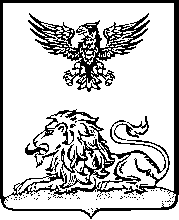 